МДОУ «Детский сад № 122 комбинированного вида»Конспект занятий.«В гости к Колобку».                                                                Подготовили:                                                                                   Воспитатели 1мл. гр. №4                                                                    Адмайкина Т.В.                                                                   Дроворуб Е.В.Саранск 2016г.Программные задачи.Развивать речь детей, расширять их активный словарь за счёт прилагательных, обозначающих величину, цвет.Закрепить умение отгадывать загадки.Учить употреблять в речи имена существительные в именительном падеже в единственном числе.Учить отвечать на вопросы: Кто? Что?  Какого? Сколько?Закрепить знания цвета, учить самостоятельно, рисовать карандашами прямые длинные и короткие линии (лучики) солнцу (без показа).Оборудование: Мягкие игрушки (медведь, заяц, волк, лиса, колобок) геометрические фигуры, карандаши.1. Организационные моменты.Психогимнастика.«Солнышко».Представите, что у вас в руках солнышко                                                         (дети выставляют руки вперёд)Солнышко дарит нам тепло и радость…                                                         (дети обнимают себя руками)Солнышко греет нам щёчки.                                                         (дети гладят щёчки)Ласкает носик.                                                         (дети морщат носик).Спряталось солнышко в ладошку.                                                         (дети сжимают кулачок).Теперь разжимаем ладошку.                                                         (дети разжимают ладошку).-Дети, а вы любите сказки?2.Основная часть.В гости сказочка идёт,Она встречи с вами ждёт.Много сказок есть на свете,Сказки эти любят дети!Кто в сказочке живёт?Он не ёжик, и не кот.Он от бабушке с окошкаПрыгнул прямо на дорожку,Покатился, побежал,На язык к лисе попал!Кто это?Дети: Колобок!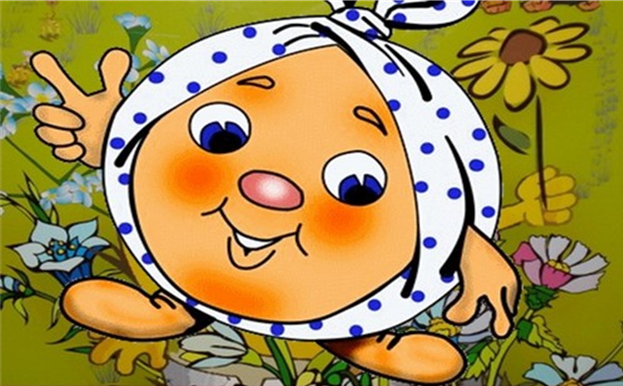 Воспитатель: Вижу, сказочку читали.                          И героя все узнали,                          А теперь сам Колобок,                          В гости к нам приехать смог.                                                       (воспитатель показывает детям Колобка).Игра с Колобком       «Подскажи словечко».На окошке он студился,По дорожке он…       (катился).Из муки он был печён,На сметане был…       (мешен).Был он весел, бал он смелИ в пути он песню…     (пел).Сесть его хотел зайчишка,Серый волк и бурый…    (мишка).А когда малыш в лесуВстретил рыжую…      (лису).От неё уйти не смог.Что за сказка? ...    (колобок).Воспитатель: Ребята, Колобок просит о помощи. У него День Рождения, и он хочет                         пригласить лесных зверей в гости. Колобок побежит к бабушке и                         дедушке, а мы поможем ему.Физминутка.«Колобок».Воспитатель: Вот какой Колобок! Как его бабушка пекла, покажите.                                  (дети показывают, как баба по амбару  мела, по сусекам гребла).                         Замесила бабушка ни булку, ни оладушки.                                 (руки сцеплены в замок, круговые движения влево - вправо).                         Доставали из печи.                                 (руки вверх, в стороны, вниз).                         Ни пирог, ни калачи.                                 (повороты туловища влево – вправо, руки в стороны).                         Как поставила на стол.                                  (приседания).                         Он, от бабушке с дедушкой ушёл.                                 (прыжки).                         Кто же бегает без ног?                                 (хлопки в ладоши).                        Это жёлтый колобок.                       -Какой Колобок получился? Такой (круглый, румяный, красивый,                        вкусный, горячий).                      -Давайте возьмёмся за руки и отправимся в весенний лес приглашать                        гостей к Колобку на День Рождения.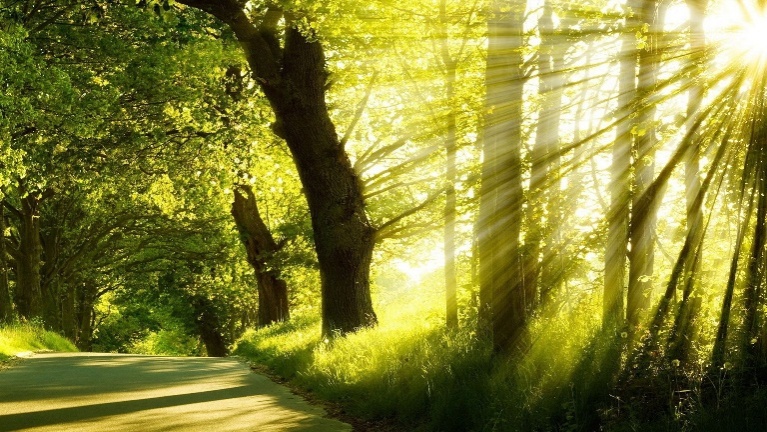 Психогимнастика.«В весеннем лесу».Представите, что мы в зелёном весеннем лесу.                                            (дети расходятся по группе).Мы ступаем с вами по зелёной нежной травке.                                            (дети идут тихо-тихо).Шаг за шагом, ещё один шаг.                                            (дети прыгают).Прислушайтесь.                                           (дети останавливаются).Слышите, как в лесу красиво поют птицы?                                          (дети прислушиваются).А теперь оглянитесь.                                          (дети оглядываются).Посмотрите, какие красивые цветы растут в лесу. Давайте понюхаем, как они пахнут.                                          (дети вдыхают воздух).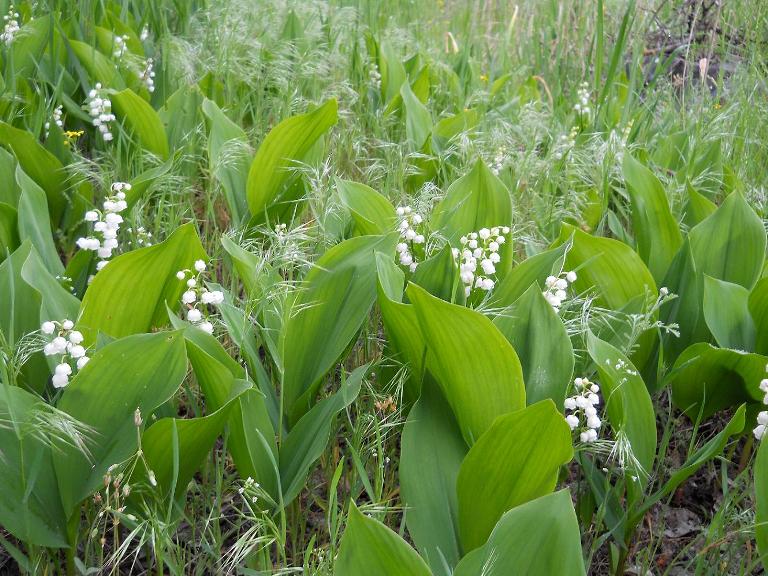 Комочек пуха,Длинное ухо,Прыгает ловко,Любит морковку.Кто это?Дети: Это зайка.  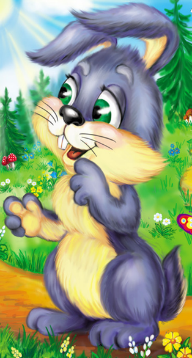 Воспитатель: Что зайка не весил, ушки повесил? Давайте спросим, что случилось у                          зайки.                                                                          (дети спрашивают зайку).Воспитатель: Молчит наш зайка, ничего не говорит, может что-то с ним случилось?                          Ребята, а кто помнит стихотворения о зайке?                                                       (ребёнок читает стихотворение А. Барто «Зайка»).Воспитатель: Молодец! Хорошо рассказал нам о зайке. Давайте пожалеем зайку,                          назовём ого ласково: зайчик, зайчонок, зайчишка.                                                           (дети повторяют ласковые существительные).Воспитатель: Ой, смотрите, повеселел наш зайчонок! Что у него есть – какие ушки,                          какой хвостик?                                                            (ответы детей).Воспитатель: Да, молодцы, ушки у зайки длинные, а хвостик короткий. Кто сможет                          пригласить зайку на День Рождения?                                                            (Ребёнок читает стихотворение). Серый зайка умывается,Видно в гости собирается,Вымыл носик, вымыл хвостик,Вымыл ухо, вытер сухо.Воспитатель: А сейчас отправляемся дальше, берёмся за руки. Ребята отгадайте,                          про кого так говорят:Серовато, Зубова-то,По полю рыщет,Телят, ягнят ищет?Дети: Про волка.        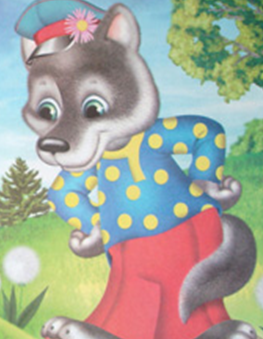 Воспитатель: Конечно про волка. (Показывает волка). Здравствуй волк, Колобок                          приглашает тебя на День Рождения. Ой, ребята, волк торопится и                          просит помочь ему собрать геометрические фигуры в домик.                                                           (дети раскладывают фигуры по домикам).Воспитатель: Идём дальше в лес. Отгадайте следующую загадку:Он в берлоге спит зимой,Под большущею сосной.А когда придёт весна,Просыпается от сна.Дети: Это медведь.                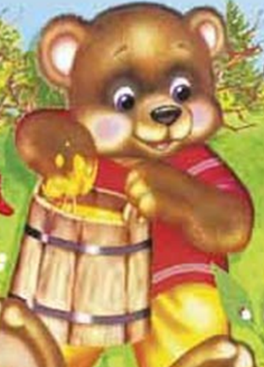 Воспитатель: (показывает детям медведя), Мишка-медведь, Колобок приглашает                          тебя в гости, на свой День Рождения. Ой, ребята, Мишка говорит, что                          приготовил подарок для Колобка цветы в вазах, но вот беда он                          рассыпал все цветы, и они перепутались. Давайте поможем медведю                          собрать букеты в вазы, чтобы он не опоздал к Колобку. (дети с помощью воспитателя распределяют цветы по вазам соответственно цвету)Воспитатель: Отправляемся дальше. Берёмся за руки. Как вы думаете, кого мы                          встретим ещё?Дети: Лису.        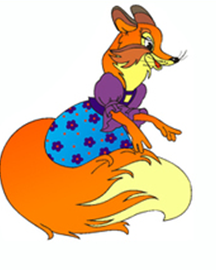 Воспитатель: Как лису называют в сказках?                                                                       (ответы детей)Воспитатель: Да, молодцы, конечно – лисонька, лисичка. Какая лиса в сказках?                          Хитрая! Вот и нас она хочет запутать: она даёт нам задания, которые                          мы должны выполнить.Задания лисы.- Кто нарисован на картинке? (кошка с котёнком).- Какая кошка? (большая).- Какой котёнок? (маленький).- Какие ёлочки на картинке? Покажите. (Высокая и низкая).- Каких предметов на картинке много. А кого по одному. (Гриб, ёлка, девочка, корзинка, солнце, зайка – по одному. Много цветов и птичек).- собрать пирамидку.Воспитатель: Молодцы, справились. А теперь лиса, мы приглашаем тебя на День                          Рождения к Колобку. Ну вот, всех пригласили, помогли Колобку.                          Теперь можем отправиться в детский сад.3. итог.Воспитатель: Ребята, а давайте тоже Колобку приготовим подарок. У меня есть                          портрет Колобка. Давайте добавим лучики цветными карандашами.                          Что получилось?                                                                                           (солнышко).Воспитатель: Как вы думаете, понравится Колобку наш подарок?Дети: Да.Воспитатель: Давайте построим сказку ещё раз.                          Вот это будет домик   . На какую фигуру он похож?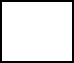                           Теперь нужна крыша   . На что она похожа? (ответы.)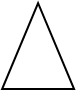                            А какой у нас будет Колобок? (жёлтый)   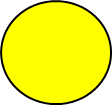                            Какой будет зайчик? (серый, маленький)  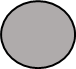                               А волк, какого цвета? (серый, как зайчик, только он большой).                              Найдите кружок для волка. 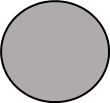                               Потом Колобок встретил кого? (медведя). Медведь по цвету                              какой? (коричневый). Он большой, и кружок тоже, коричневый и                               большой)   .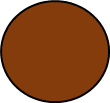                                 А потом кого встретил Колобок? (лису). Какая лиса.  .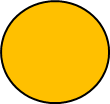                                 Какой кружок нужно взять? (оранжевый).Повторение сказки.